007A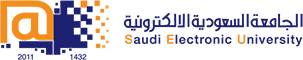 College of Administrative and Financial SciencesAssignment 2Deadline: 03/04/2021 @ 23:59	Academic Year: 2020-21For Instructor’s Use onlyInstructions – PLEASE READ THEM CAREFULLY The Assignment must be submitted on Blackboard (WORD format only) via allocated folder.Assignments submitted through email will not be accepted.Students are advised to make their work clear and well presented, marks may be reduced for poor presentation. This includes filling your information on the cover page.Students must mention question number clearly in their answer.Late submission will NOT be accepted.Avoid plagiarism, the work should be in your own words, copying from students or other resources without proper referencing will result in ZERO marks. No exceptions. All answered must be typed using Times New Roman (size 12, double-spaced) font. No pictures containing text will be accepted and will be considered plagiarism).Submissions without this cover page will NOT be accepted. Describe the concept of operations functions, supply chain strategy, process selection, forecasting, capacity planning, production forecast methods and schedule operations. Demonstrate process-flow analysis, process design solutions, operations strategies, Inventory Control System and customer services in the business operation.Assignment Question(s):						(Marks 5)Question 2:An Electronic Company estimates the annual demand for a certain product as follows:Forecast the demand for week 7 using a five-period moving average? (Marks 1.5) (word count maximum:100)Forecast the demand for week 7 using a three-period weighted moving average. Use the following weights: W1 = .4, W2 = .4, W3 = .2 (Marks 1.5) (word count maximum:100)Forecast the demand for week 7 using exponential smoothing. Use α value of .1 and assume the forecast for week 6 was 602 units? (Marks 1.5) (word count maximum:100)What assumptions are made in each of the above forecasts? (Marks 0.5) (word count maximum:150)Course Name: Intro. to Operations ManagementStudent’s Name:Course Code: MGT311Student’s ID Number:Semester: IICRN:Instructor’s Name:Instructor’s Name:Students’ Grade:  XX/ 05.00Level of Marks: High/Middle/LowWeek 123456Demand 649524561738515598